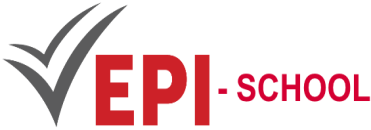 Fiche de renseignementNom : ……………………………………..…….. Prénom : ……………………………………..……..Date et lieu de naissance : …….. / ……... / 19………. à ………………………..………….……………….……..Situation familiale : Célibataire (  ) / Marié(e) (  ) / Divorcé(e) (  ) / Veuf(ve) (  ).Profession du conjoint : …………………………………………………………………………….………………………Nombre d’enfants : …………….….CIN n° : ……………………………………..Adresse : …………………………………………………………………………………………………………………………..…………………………Numéro de téléphone portable : ………………………………………………..…………Adresse mail : ……………………………………………………….………Licence ou maîtrise obtenue en : ………………..Date de son obtention : …….. / ……... / 20……. Etablissement : ….……………………………………………...………….Dernier diplôme universitaire obtenu : …..…………………………………………………………………………………………..Date de son obtention : …….. / ……... / …….….Avez-vous déjà enseigné auparavant ?  Oui (  ) / Non (  ).Si oui, dans quel(s) établissement (s) : ………………………………………………………………………………………………………………..Votre connaissance des nouvelles technologies est plutôt :Limitée (  ) moyenne (  ) bonne (  ) très bonne (  ).Avez-vous suivi des formations ou fait des stages : Oui (  ) / Non (  ).Si oui, lesquel(le)s : …………………………….……………………………………………………………………………………………………………..Pratiquez-vous une activité sportive, artistique ou culturelle ? Oui (  ) / Non (  )Si oui, laquelle : ……………………………………………………………………………..………………………………………………………………….Qu’est ce qui vous attire dans le métier d’enseignement et d’accompagnement pédagogique ?………………………………………………………………………………………………………………………………………………………………………………………………………………………………………………………………………………………………………………………………………………